Задание 2.По данному распределению выборки найти:построить гистограмму относительных частот;найти несмещенные оценки математического ожидания, дисперсии, среднего квадратического отклонения;вычислить выборочные коэффициенты асимметрии, эксцесса и вариации;найти моду и медиану.Нахождение выборочных характеристик случайной величины провести с использованием условных переменных. Расчеты выполнять в Excel.Данные для расчетовВариант 8.Методические указания Задание 2. Вычисления проводятся после заполнения расчетной таблицы, которая может иметь следующий вид:где  – середина интервала После заполнения таблицы найти выборочные начальные моменты с первого по четвертый порядок включительно, затем выборочные центральные моменты со второго по четвертый порядок.Последовательно находим коэффициенты асимметрии и эксцесса, выборочные среднюю, дисперсию и СКО и их несмещенные точечные оценки, коэффициент вариации, моду и медиану интервального вариационного ряда.Все необходимые формулы имеются в таблице.Примерно таким образом может выглядеть полное решение задания 2 на листе Excel.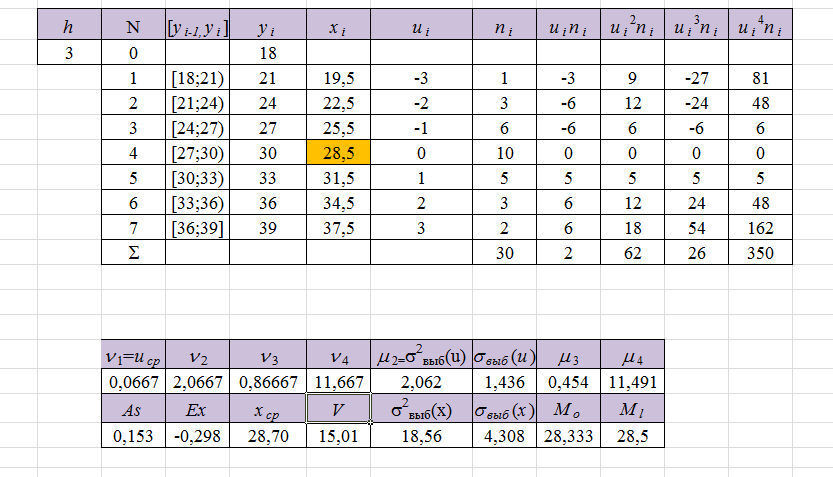 Задание 3. Выборка годовых объемов привлеченных депозитов 100 коммерческих банков представлена в таблице (усл. ед.):Требуется:Представить объем привлеченных депозитов в виде вариационного ряда. Найти размах вариации . Разбить вариационный ряд на 9 интервалов. Вычислить величину частичного интервала (шаг).Найти группированное распределение выборки. Постройте относительных частот. С помощью гистограммы относительных частот сделайте предварительный вывод о виде закона распределения генеральной совокупности, из которой взята выборка. Вывод запишите под гистограммой.Вычислите описательную статистику, используя в Excel пакет «Анализ данных», раздел «Описательная статистика».Используя критерий Пирсона, при уровне значимости 0,05 проверить, согласуется ли выдвинутая гипотеза о виде закона распределения генеральной совокупности с эмпирическим распределением выборки.Вариант №8Методические указанияЗадание 3.Представьте объем привлеченных депозитов в виде вариационного ряда, расположив данные в одном столбце или строке и упорядочив их по возрастанию. Найдите размах вариации . Разбейте вариационный ряд на 9 интервалов. Вычислите величину частичного интервала (шаг).Постройте группированное распределение выборки. В результате вычислений должна быть получена следующая таблица:Постройте гистограмму относительных частот (используется шестой столбец таблицы «относительная частота/шаг», площадь всей гистограммы относительных частот равна 1). С помощью гистограммы относительных частот сделайте предварительный вывод о законе распределения генеральной совокупности, из которой взята выборка. Вывод запишите под гистограммой. Постройте кумуляту, используя последний столбец таблицы.На листе «Характеристики выборки» вычислите описательную статистику, используя в Excel пакет «Анализ данных», раздел «Описательная статистика»: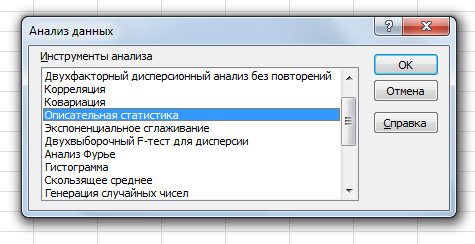 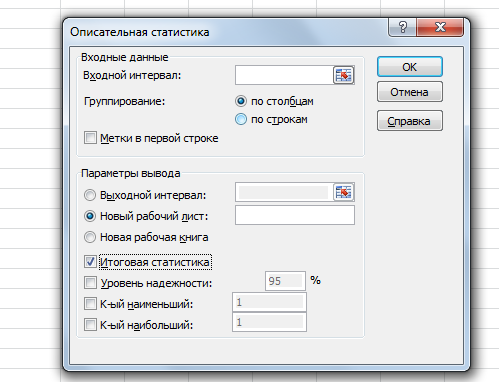 Используя полученные данные о выборке, перейти к проверке выдвинутой гипотезы о виде закона распределения генеральной совокупности. Сделайте вывод.Примерно таким образом может выглядеть полное решение задания 3 на листе Excel.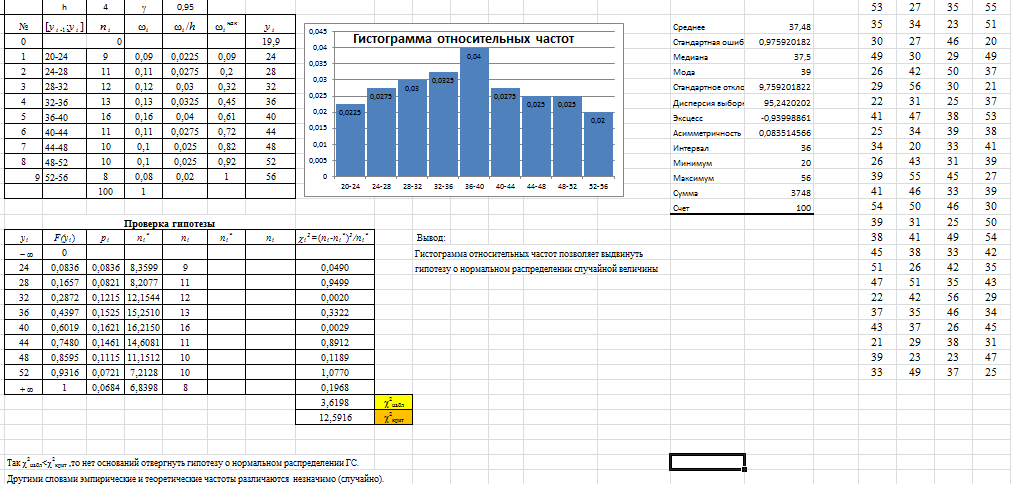 Интервал11-3131-5151-7171-9191-111111-131Частота7101418116№[yi-1;yi]xiniii/huiuiniui2niui3niui4ni𝛴37494331443840312843324447295125433841323824494032343128374641354325374638244150382941323449443731475034253740323528444346374135294338312634493246263835405137463725403424443228343844342947374943354750№ИнтервалЧастота интервалаniОтносительная частотаi/hОтносительная накопленная частота 1[y0;y1]2[y1;y2]……9[y8;y9]Cумма